POLSKA PARAFIA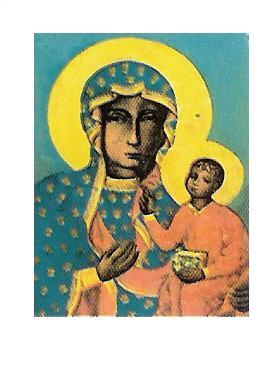 MATKI BOSKIEJ CZĘSTOCHOWSKIEJ W TROWBRIDGE                                                  03  MARCA 2024 NR 10Czytanie z Księgi Wj 20,1-17Słowa Twe, Panie, dają życie wieczneCzytanie z Listu 1 Kor 1,22-25Ewangelia według św. J 2,13-25Jedyny sposób, przez który możemy być zbawieni, to wiara w Jezusa ukrzyżowanego. On swoją śmiercią zapłacił za nasze grzechy. On umarł dla naszego zbawienia. Jezus wywyższony na krzyżu jest jedyną zbawczą mocą Bożą i mądrością Bożą. Wszystkie inne próby zbawienia są daremne i bezużyteczne, są przejawem mądrości ludzkiej, która jest głupstwem w oczach Boga. Jedyny Boży plan zbawienia, zawiera się w prostej wierze w Jezusa ukrzyżowanego, który oddał życie, ażeby zapłacić za nasze zbawienie.
Marek RistauINTENCJE MSZALNEO G Ł O S Z E N I A   03 marca 2024W dzisiejszej liturgii słowa zostały przypomniane Boże przykazania – dziesięć słów Boga, na których warto i trzeba budować gmach swojego życia.W tym tygodniu przypada pierwszy czwartek miesiąca – po porannej Mszy św. odwiedziny chorych.Pomocą w przeżywaniu czasu pokuty i nawrócenia będą nabożeństwa wielkopostne: -Droga Krzyżowa w piątki po porannej Mszy św. Gorzkie Żale w niedzielę o 9.40 (przed Mszą św. poranną).Za udział w tych nabożeństw możemy uzyskać odpust zupełny. Odpust ten możemy ofiarować za siebie lub za zmarłych. Do jego uzyskania konieczne jest spełnienie zwykłych warunków, czyli: stan łaski uświęcającej, przyjęcie w tym dniu Komunii Świętej, modlitwa w intencji i intencjach Ojca Świętego, wyzbycie się przywiązania do grzechy nawet lekkiego.Katecheza dla dzieci przygotowujących się do I Komunii św.- wraz z rodzicami: 09 marca, o godz. 17.15.Staraniem p. Simona Selby, 08 i 09 marca 2024r. organizujemy wizytę konsulatu w sprawach paszportowych. Interesanci będą przyjmowani po wcześniejszym zarejestrowaniu się na stronie Ambasady RP w Londynie.Osoby, które planują zawrzeć sakr. małżeństwa zapraszam do udziału w kursie przedmałżeńskim, który organizujemy 12 kwietnia (piątek) od godz. 15.00. Chętnych proszę o wcześniejsze zapisanie się u księdza.Rekolekcje w naszej parafii poprowadzi ks. dr Edward Rusin z par. Oxford w sobotę 16.03, w niedzielę 17.03 i w poniedziałek 18.03. Podczas Mszy z nauką rekolekcyjną będziemy zbierać drugą składkę jako wynagrodzenie dla Rekolekcjonisty. Z powodu maratonu, w niedzielę 17 marca nie będzie Mszy świętej w Bath. W tym dniu będzie sprawowana dodatkowo Msza św. w Trowbridge o godz. 13.00. Zapraszam do udziału w spowiedzi przed świętami, którą organizujemy 26 marca (wtorek) od godz. 18.00 do 20.00. Posługę będzie pełnił ks. Edward Rusin.Polska Szkoła im. Fryderyka Chopina w Bath, zaprasza 11 maja 2024r. o godz. 13.00 na Dzień Polski z okazji jubileuszu 10-lecia.  Adres spotkania Moorlands Schools Federation (junior site), Chantry Mead Road, Bath, BA2 2DE. W programie: występy uczniów, grill, potrawy kuchni polskiej, muzyka na żywo, loterie, stoiska wystawców, dmuchany zamek, gry i zabawy dla dzieci i wiele innych. Kontakt: Iwona Erturan tel:07710816449 lub mailem: szkola@sp-bath.org.ukPolska Szkoła im. Jana Pawła II w Bath, zaprasza 11 maja 2024r. o godz. 12.00 na Festyn RodzinnyKolekta z poprzedniej niedzieli: £ 341,00Bezpłatna pomoc w wypełnianiu aplikacji między innymi takich jak: zatrudnienia, wnioski o zasiłki, wszelkie legalne formularze i sporządzanie życiorysu. Kontakt: Dr Simon Selby tel.: 07380288944. Pan Simon pełni godzinny dyżur w Polskim Klubie w niedzielę po Mszy św. porannej od 11.00-12.00. Biuro parafialne jest czynne: - we wtorki po Mszy świętej- od godz. 1930 – 2030 - piątek od godz. 930 – 1030                                                           W sytuacjach wyjątkowych proszę dzwonić: 07902886532W sobotę o godzinie 19.00 w TESCO COMMUNITY SPACE ROOM  w Trowbridge  BA14 7AQ odbywa się spotkanie Anonimowych Alkoholików. Meeting trwa 2 godz. i każdy może w nim wziąć udział. Osoby mające problemy z alkoholem oraz  współ-uzależnione, zapraszamy. Kontakt pod numerem telefonu 07849624647. Wszystkich, którzy chcą należeć do naszej Parafiiyy - zapraszamy i prosimy o wypełnienie formularza przynależności do parafii oraz zwrócenie go duszpasterzowi.3 NIEDZIELAWIELKIEGO POSTU03.03.2024SOBOTA 02.0316.30 Shept.M.O światło Ducha Świętego dla Urszuli Górskiej w przeżywaniu cierpienia choroby w zjednoczeniu z Jezusem jak również o cud uzdrowienia - od Brata z rodziną3 NIEDZIELAWIELKIEGO POSTU03.03.2024SOBOTA 02.0319.00 Trowbr.+ Kazimierz w 13 rocz. śm. – od córki z mężem3 NIEDZIELAWIELKIEGO POSTU03.03.202410.00  TrowbridgeO Boże błogosławieństwo i  łaskę wiary dla dzieci – od K. Mularczyk3 NIEDZIELAWIELKIEGO POSTU03.03.202413.00Bath+ Bożena Jagodzińska (2 rocz. śm.) Julita Majewska (1 rocz. śm.) – od Piotra z rodzinąPoniedziałek04.03.2024NIE BĘDZIE MSZY ŚW.Wtorek05.03.202419.00Dziękczynna w kolejną rocznicę urodzin pani Ewy Ryzop z prośbą o Boże błogosławieństwo od przyjaciół: Ewy Kret i Danuty GogoleffŚroda 06.03.202419.00Czwartek07.03.20249.00                                                                                  Odwiedziny chorychPiątek08.03.20249.00Dziękczynna z prośbą o Boże błogosławieństwo dla Wojciecha Nastkrętskiego z okazji 49 rocznicy urodzin – od rodzinySobota09.03.20249.004 NIEDZIELAWIELKIEGO POSTU10.03.2024SOBOTA 09.0319.00 Trowbr.Dziękczynna za otrzymane łaski z prośbą o dalszą Bożą opiekę dla Dawida Cejrowskiego z okazji kolejnej rocznicy urodzin4 NIEDZIELAWIELKIEGO POSTU10.03.202410.00  TrowbridgeDziękczynna z prośbą o Boże błogosławieństwo dla mamy Elżbiety Nemeth – z okazji Dnia Matki – od córki Angeli z synem4 NIEDZIELAWIELKIEGO POSTU10.03.202413.00BathDziękczynna za rodziców Irenę i Jerzego – od dzieci i wnuków4 NIEDZIELAWIELKIEGO POSTU10.03.202416.00Salisbury+ Michał Kamiński – od przyjaciółLokalna Polska Misja Katolicka6 Waterworks Road, BA14 0AL Trowbridgewww.parafiatrowbridge.co.uk     e-mail: zybala.z@wp.plDuszpasterz: ks. proboszcz Zbigniew Zybała: tel.: 01225  752930; kom: 07902886532PCM Registered Charity No 1119423KONTO PARAFII: PCM Trowbridge, Barclays Bank, account number: 10227625; sort code: 20-06-10